МДК.02.01  Технологии публикации цифровой мультимедийной информацииПрофессия: 16199  Оператор электронно-вычислительных и вычислительных  машинТема: Роль и значение медиатекЗадание:Изучить материалЗаконспектировать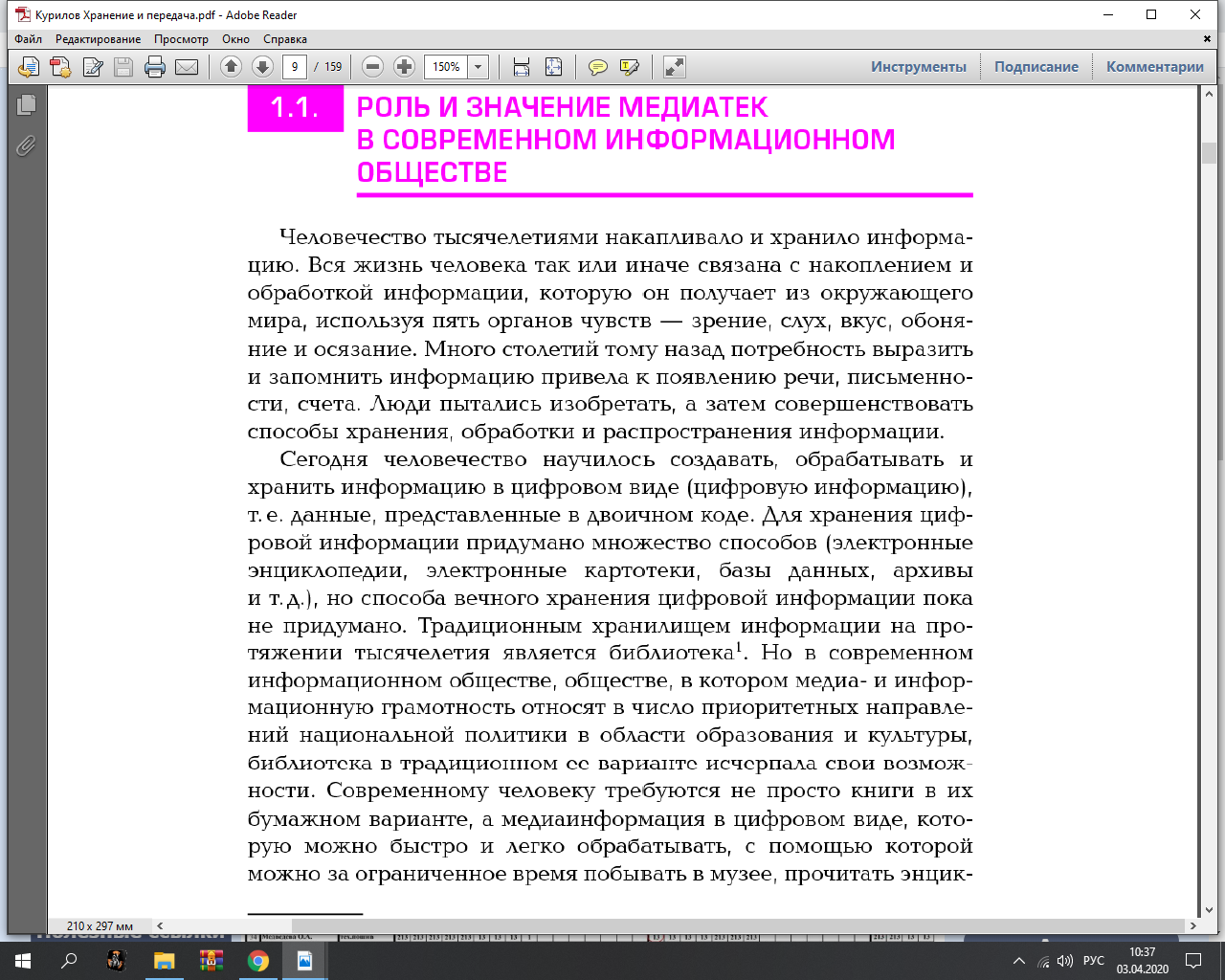 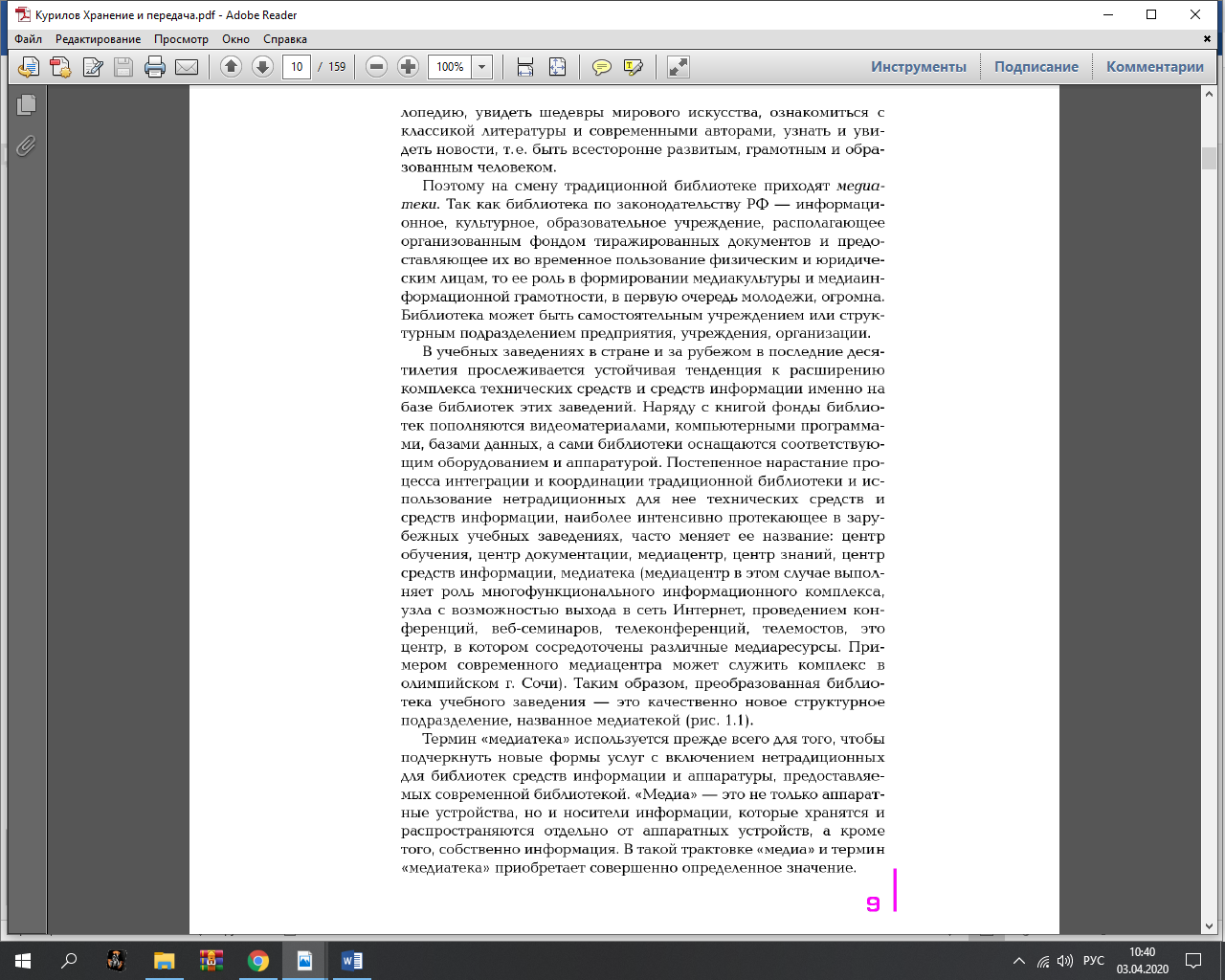 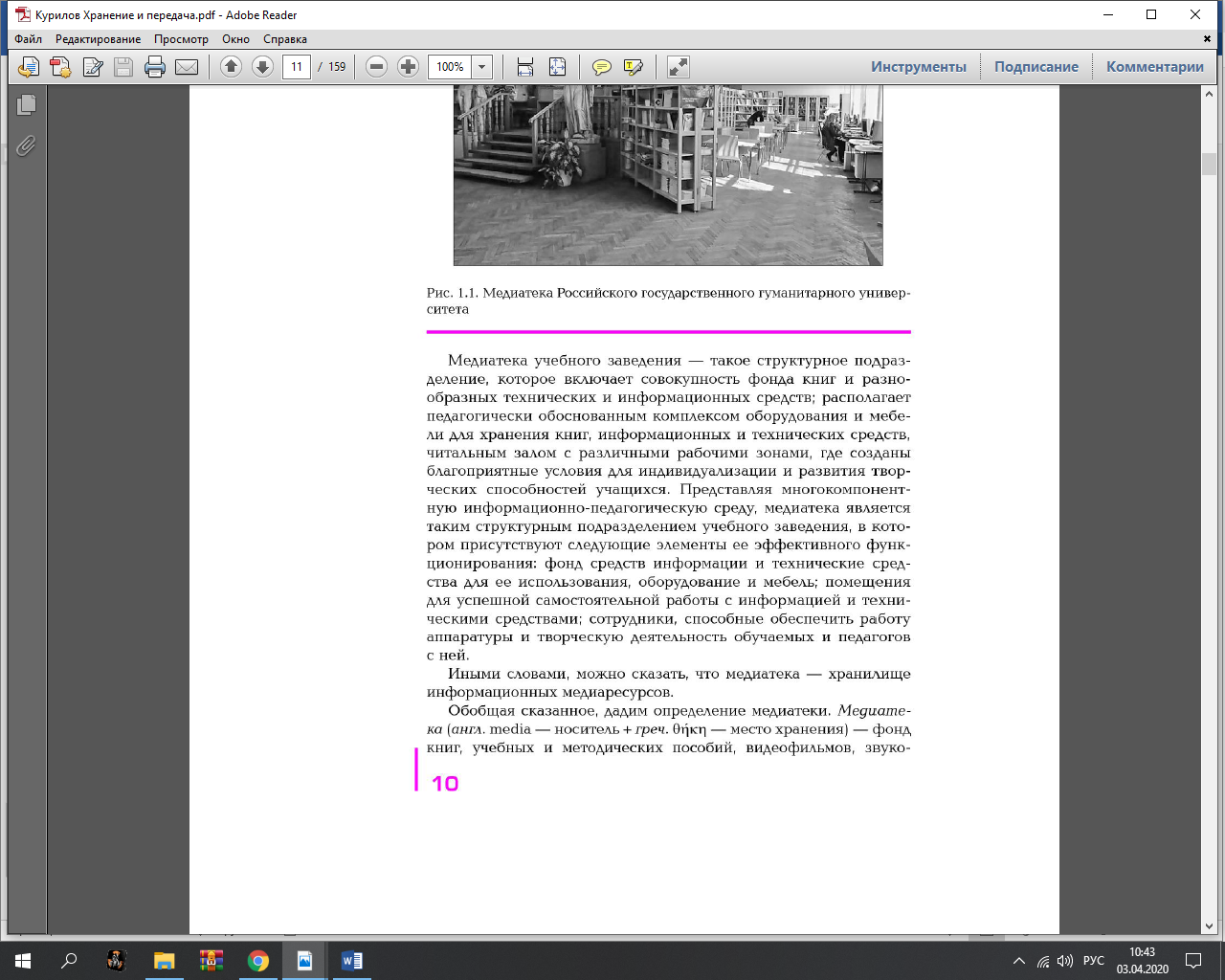 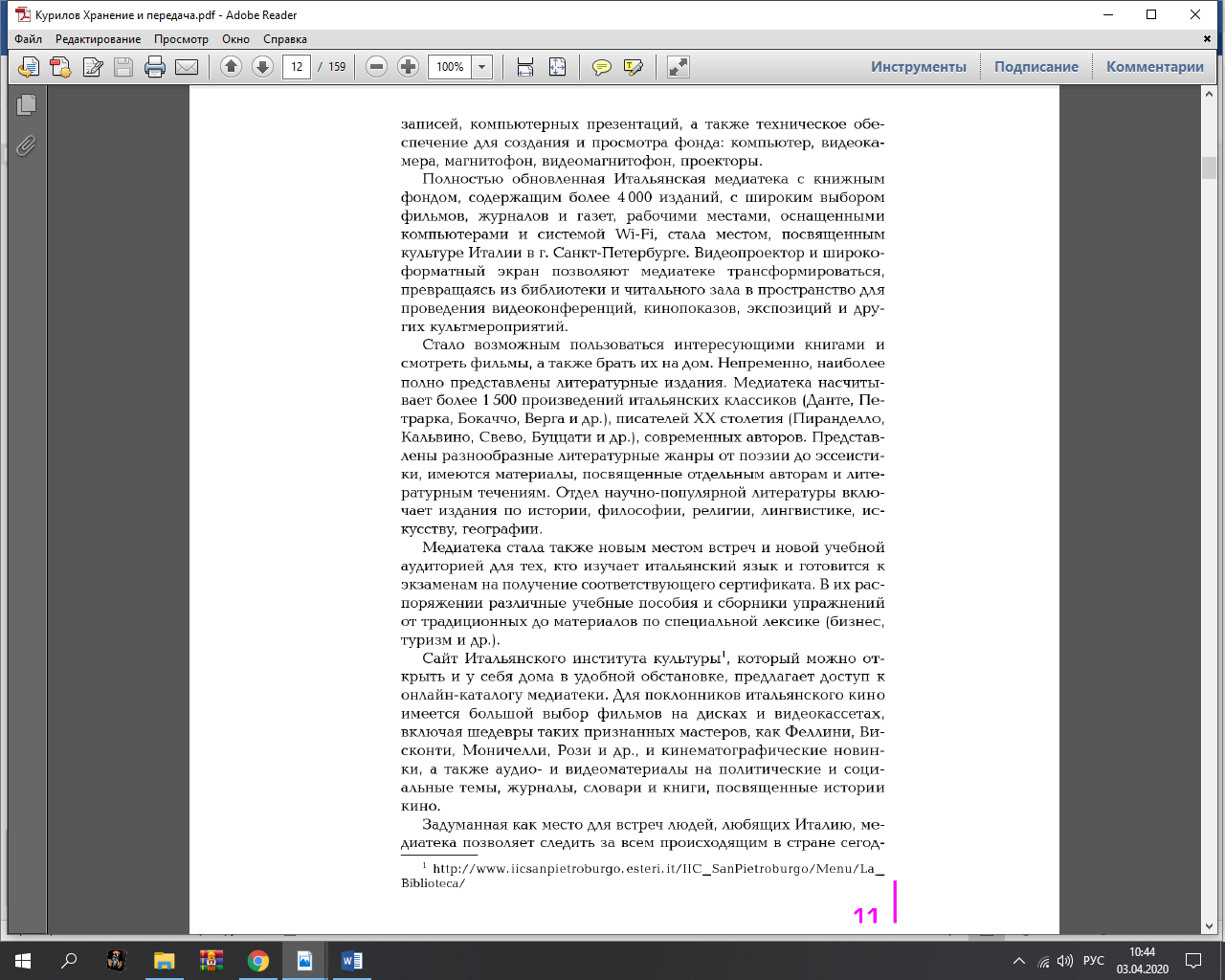 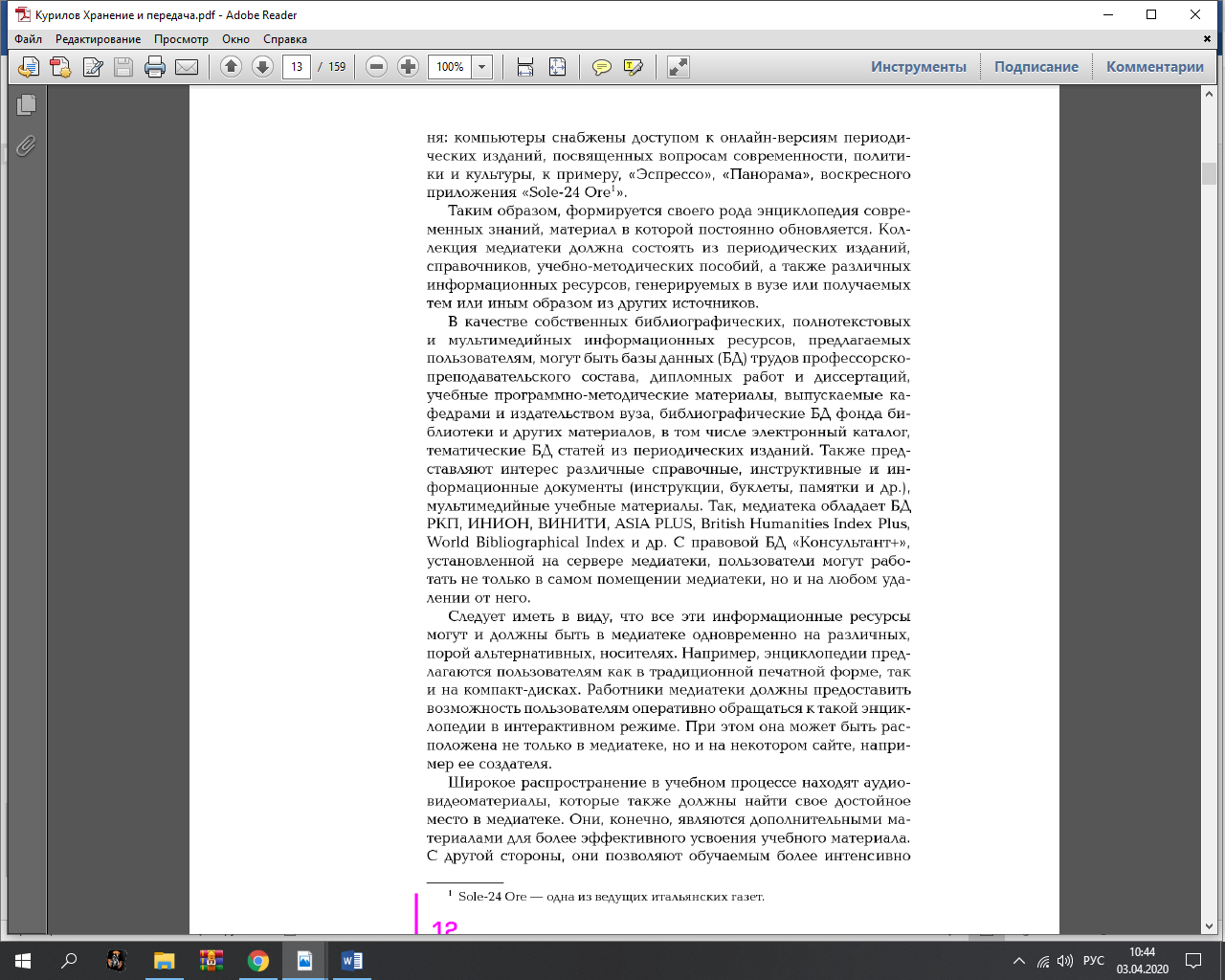 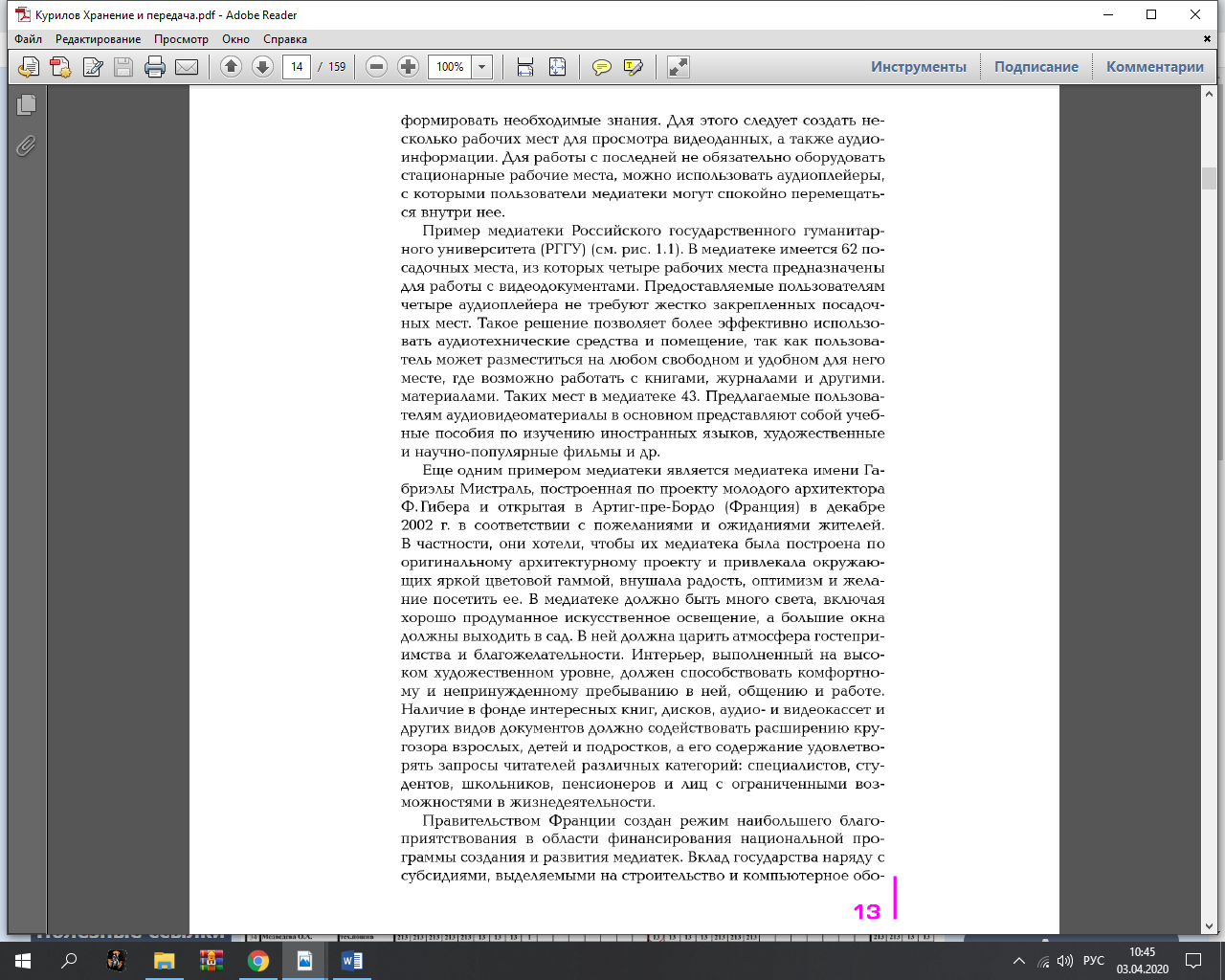 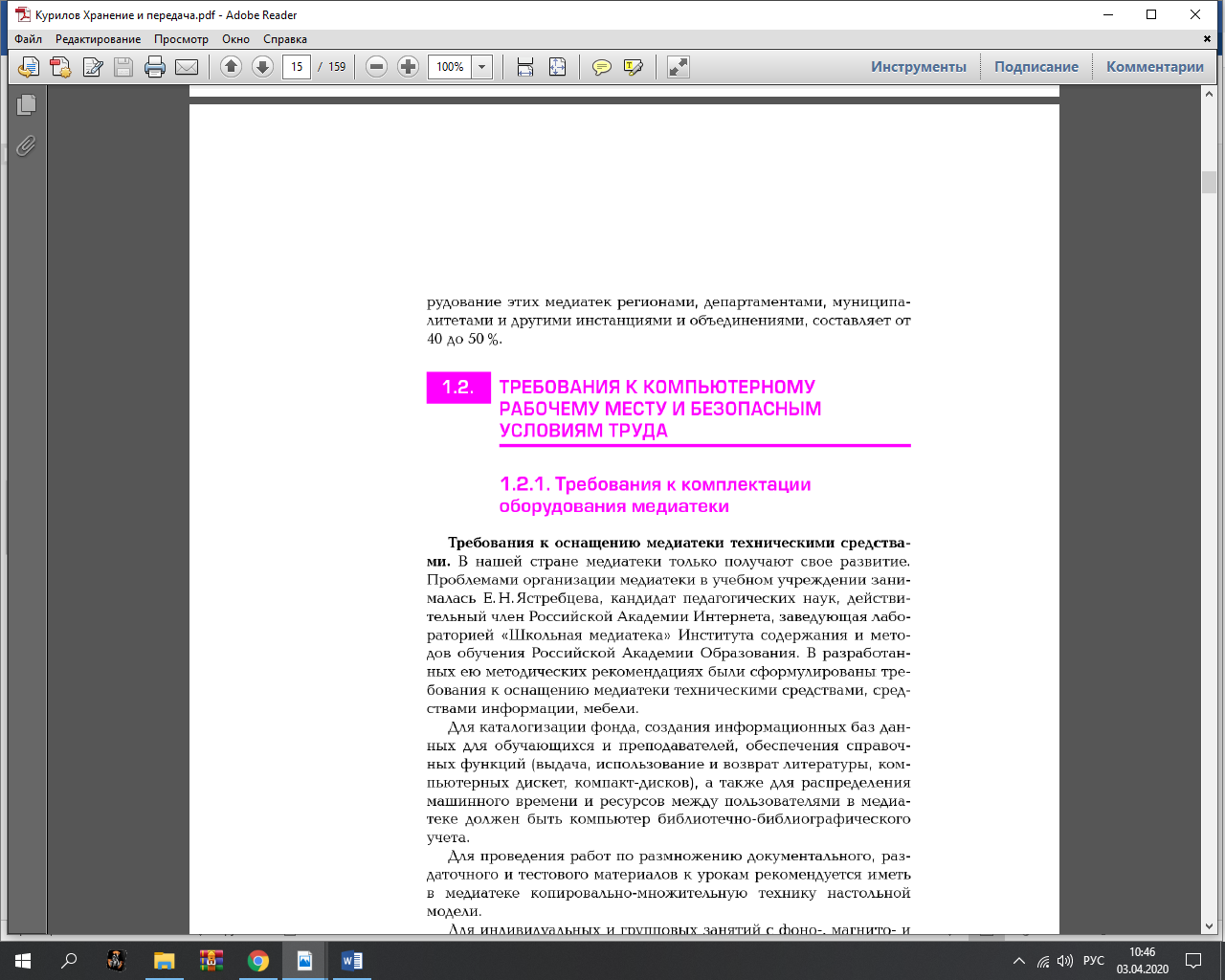 